
Приложение 1Заявка на участие в городской конкурсно-игровой программе по ПДД«Автоград – город дисциплинированных» Муниципальное образовательное учреждение: ________________________________ФИО руководителя команды /педагога- организатора: ___________________________Контактный телефон, электронная почта руководителя команды/педагога-организатора: ____________________________________________________________Название команды: _________________________________________________________УчастникиПриложение 2СОГЛАСИЕ НА ОБРАБОТКУ ПЕРСОНАЛЬНЫХ ДАННЫХ в соответствии с Федеральным законом от 27 июля 2006 № 152-ФЗ «О персональных данных» Фамилия, инициалы родителя (законного представителя) ребенка, участвующего в городской конкурсно-игровой программе «Автоград - город дисциплинированных»:______________________________________________________________________________________________________________________________________________Фамилия, имя участника(-ов) конкурса: ______________________________________________________________________________________________________________________________________________Образовательное учреждение, класс _____________________________________________________________________________________________________________________________________________________________________________________________________________________Настоящим даю согласие 1) на обработку своих персональных данных и персональных данных своего ребенка: фамилия, имя, отчество; наименование образовательной организации; класс, в котором обучается участник;номер сертификата ПФДО;2) на размещение материалов конкурсно-игровой программы в СМИ и сети интернет:изображения, воспроизведенные любым способом, в том числе в виде фотографий, видео;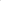 результаты участия в конкурсе.Вышеуказанные персональные данные представлены с целью использования в работе по организации, подготовке и проведению конкурсно-игровой программы. С вышеуказанными персональными данными могут быть совершены следующие действия: сбор, систематизация, накопление, автоматизированная обработка, хранение, уточнение (обновление, изменение), использование, а также размещение на официальных сайтах учредителей и организаторов конкурсно-игровой программы на срок без ограничений. Я согласен/согласна, что обработка персональных данных может осуществляться как с использованием автоматизированных средств, так и без таковых. 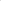 Данное согласие действует с момента подачи заявки на участие в конкурсно-игровой программе до момента его письменного отзыва. (подпись)                           (расшифровка подписи)                                     (дата)Приложение 3СОГЛАСИЕ УЧИТЕЛЯ/НАСТАВНИКАНА ОБРАБОТКУ ПЕРСОНАЛЬНЫХ ДАННЫХя, _____________________________________________________                                            (ФИО субъекта персональных данных)(дата выдача, кем выдан)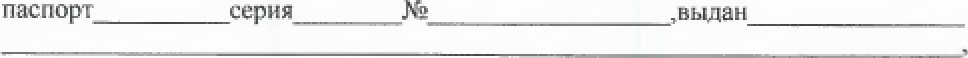 проживающий по адресу ____________________________________________________ (адрес регистрации) даю свое согласие в Муниципальное учреждение дополнительного образования «Дворец творчества детей и молодёжи» на обработку своих персональных данных, относящихся исключительно к перечисленным ниже категориям: паспортные данные, фамилия, имя, отчество; адрес проживания; образовательная организация, номер телефона; на размещение материалов Конкурса в СМИ и сети интернет: изображения, воспроизведенные любым способом, в том числе в виде фотографий, видео; результаты участия в конкурсе.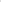 Я даю согласие на использование своих персональных данных исключительно в целях формирования банка данных по участникам городских и областных мероприятий.Настоящее согласие предоставляется мной на осуществление действий в отношении собственных персональных данных, которые необходимы для достижения указанных выше целей, включая (без ограничения) сбор, систематизацию, накопление, хранение, уточнение (обновление, изменение), использование.Я проинформирован(а), что Муниципальное учреждение дополнительного образования «Дворец творчества детей и молодёжи» гарантирует обработку персональных данных в соответствии с действующим законодательством Российской Федерации как неавтоматизированным, так и автоматизированным способами. Данное согласие действует до достижения целей обработки персональных данных или в течение срока храпения информации, данное согласие может быть отозвано в любой момент по моему письменному заявлению.Я подтверждаю, что, давая такое согласие, я действую по собственной воле и в своих интересах.Я подтверждаю, что ознакомлен (-а) с Федеральным законом от 27 июля 2006 года № 152-ФЗ «О персональных данных», права и обязанности в области защиты персональных данных мне разъяснены.«_____»________________20____года_______________/_________________                                                                        (подпись)      ФИО№ФИО ребенка (полностью)Номер сертификата ПФДОКласс